ARVIOINTIKESKUSTELU	1. lk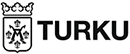 Oppilaan nimi_____________________    pvm. _________ Mikä koulussa on minulle tärkeää? Miksi? ______________________________________________________________ _____________________________________________________________________________________________________________ Miten oppimiseni sujuu omasta mielestäni? _____________________________________________________________ ______________________________________________________________________________________________________________ Mitkä asiat koulussa sujuvat parhaiten? _______________________________________________________________________________________________________________________________________________________________________________Yhdessä sovitut lähitavoitteet: _____________________________________________________________________________________________________________________________________________________________Yhdessä sovitut lähitavoitteet: _____________________________________________________________________________________________________________________________________________________________Yhdessä sovitut lähitavoitteet: _____________________________________________________________________________________________________________________________________________________________Yhdessä sovitut lähitavoitteet: _____________________________________________________________________________________________________________________________________________________________MUUT OSAAMISEN ALUEET JA OPPIAINEET   ____________________________________________________________________________________________________________________________________________________________________________________________________________________________________________________________________________________________________________________________________________________________________________________ALLEKIRJOITUKSET________________________________________________________     _________________________________________________Oppilas			             Huoltaja___________________________________OpettajaARVIOINTIKESKUSTELU	2. lkOppilaan nimi_____________________    pvm. _________ Mikä koulussa on minulle tärkeää? Miksi? ______________________________________________________________ _____________________________________________________________________________________________________________ Miten oppimiseni sujuu omasta mielestäni? _____________________________________________________________ ______________________________________________________________________________________________________________ Mitkä asiat koulussa sujuvat parhaiten? _______________________________________________________________________________________________________________________________________________________________________________Yhdessä sovitut lähitavoitteet: _____________________________________________________________________________________________________________________________________________________________Yhdessä sovitut lähitavoitteet: _____________________________________________________________________________________________________________________________________________________________Yhdessä sovitut lähitavoitteet: _____________________________________________________________________________________________________________________________________________________________Yhdessä sovitut lähitavoitteet: _____________________________________________________________________________________________________________________________________________________________MUUT OSAAMISEN ALUEET JA OPPIAINEET   _______________________________________________________________________________________________________________________________________________________________________________________________________________________________________________________________________________________ALLEKIRJOITUKSET________________________________________________________     _________________________________________________Oppilas			             Huoltaja___________________________________OpettajaARVIOINTIKESKUSTELU	3. lkOppilaan nimi_____________________    pvm. _________Mitä koulunkäynti minulle merkitsee? Miksi? ____________________________________________________________ __________________________________________________________________________________________________________________________________________________________________________________________________________________________ Miten oppimiseni sujuu omasta mielestäni? _____________________________________________________________ ___________________________________________________________________________________________________________________________________________________________________________________________________________________________ Mitkä asiat koulussa sujuvat parhaiten? ____________________________________________________________________________________________________________________________________________________________________________________________________________________________________________________________________________________________Yhdessä sovitut lähitavoitteet: _____________________________________________________________________________________________________________________________________________________________Yhdessä sovitut lähitavoitteet: _____________________________________________________________________________________________________________________________________________________________Yhdessä sovitut lähitavoitteet: _____________________________________________________________________________________________________________________________________________________________Yhdessä sovitut lähitavoitteet: _____________________________________________________________________________________________________________________________________________________________Yhdessä sovitut lähitavoitteet: _____________________________________________________________________________________________________________________________________________________________KÄYTTÄYTYMINENYhdessä sovitut lähitavoitteet: _____________________________________________________________________________________________________________________________________________________________MUUTA   _______________________________________________________________________________________________________________________________________________________________________________________________________________________________________________________________________________________ALLEKIRJOITUKSET________________________________________________________     _________________________________________________Oppilas			             Huoltaja___________________________________OpettajaARVIOINTIKESKUSTELU	4. lkOppilaan nimi_____________________    pvm. _________Mitä koulunkäynti minulle merkitsee? Miksi? ____________________________________________________________ __________________________________________________________________________________________________________________________________________________________________________________________________________________________ Miten oppimiseni sujuu omasta mielestäni? _____________________________________________________________ ___________________________________________________________________________________________________________________________________________________________________________________________________________________________ Mitkä asiat koulussa sujuvat parhaiten? ____________________________________________________________________________________________________________________________________________________________________________________________________________________________________________________________________________________________Yhdessä sovitut lähitavoitteet: _____________________________________________________________________________________________________________________________________________________________Yhdessä sovitut lähitavoitteet: _____________________________________________________________________________________________________________________________________________________________Yhdessä sovitut lähitavoitteet: _____________________________________________________________________________________________________________________________________________________________Yhdessä sovitut lähitavoitteet: _____________________________________________________________________________________________________________________________________________________________perustelu, keskustelu, media, rahankäyttö)Yhdessä sovitut lähitavoitteet: _____________________________________________________________________________________________________________________________________________________________MUUTA   _______________________________________________________________________________________________________________________________________________________________________________________________________________________________________________________________________________________ALLEKIRJOITUKSET________________________________________________________     _________________________________________________Oppilas			             Huoltaja___________________________________TYÖSKENTELYTAIDOTharjoittelen taitoaosaan taidonosaan taidon hyvinOsaan työskennellä itsenäisesti.oppilas huoltaja opettajaOsaan työskennellä parin ja ryhmän oppilas kanssa.huoltaja opettajaHuolehdin tehtävistäni.oppilas huoltaja opettajaOsaan suunnitella ja arvioida omaa oppilas työskentelyäni.huoltaja opettajaÄIDINKIELI JA KIRJALLISUUS      harjoittelen taitoaosaan taidonosaan taidon hyvinOsaan kertoa omista ajatuksistani. oppilas huoltaja opettajaOsaan kuunnella, mitä toiset kertovat.  oppilas huoltaja opettajaOsaan lukea ja kirjoittaa tavuja.oppilas huoltaja opettajaMATEMATIIKKAharjoittelen taitoaosaan taidonosaan taidon hyvinOsaan laskea lukumääriä oppilas (kuinka monta).huoltaja opettajaOsaan laskea yhteen- oppilas ja vähennyslaskuja.huoltaja opettajaKÄYTTÄYTYMINENharjoittelen taitoaosaan taidonosaan taidon hyvinToimin luotettavasti.oppilas huoltaja opettajaOtan toiset huomioon. oppilas huoltaja opettajaToimin koulun sääntöjen mukaan.oppilas huoltaja opettajaTYÖSKENTELYTAIDOTharjoittelen taitoaosaan taidonosaan taidon hyvinOsaan työskennellä itsenäisesti.oppilas huoltaja opettajaOsaan työskennellä parin ja ryhmän oppilas kanssa.huoltaja opettajaHuolehdin tehtävistäni.oppilas huoltaja opettajaOsaan suunnitella ja arvioida omaa oppilas työskentelyäni.huoltaja opettajaÄIDINKIELI JA KIRJALLISUUS    harjoittelen taitoaosaan taidonosaan taidon hyvinOsaan kertoa omista mielipiteistäni  oppilas ja kokemuksistani. huoltaja opettajaOsaan kuunnella, mitä toiset kertovat.  oppilas huoltaja opettajaOsaan lukea virkkeitä.oppilas huoltaja opettajaYmmärrän lukemaani.oppilas huoltaja opettajaOsaan kirjoittaa virkkeitä.oppilas huoltaja opettajaMATEMATIIKKAharjoittelen taitoaosaan taidonosaan taidon hyvinOsaan laskea lukumääriä oppilas (kuinka monta).huoltaja opettajaOsaan laskea yhteen- oppilas ja vähennyslaskuja.huoltaja opettajaKÄYTTÄYTYMINENharjoittelen taitoaosaan taidonosaan taidon hyvinToimin luotettavasti.oppilas huoltaja opettajaOtan toiset huomioon. oppilas huoltaja opettajaToimin koulun sääntöjen mukaan.oppilas huoltaja opettajaTYÖSKENTELYTAIDOTharjoittelen taitoaosaan taidonosaan taidon hyvinOsaan työskennellä itsenäisesti.oppilas huoltaja opettajaOsaan työskennellä parin ja ryhmän oppilas kanssa.huoltaja opettajaHuolehdin tehtävistäni.oppilas huoltaja opettajaOsaan suunnitella ja arvioida omaa oppilas työskentelyäni.huoltaja opettajaÄIDINKIELI JA KIRJALLISUUS      harjoittelen taitoaosaan taidonosaan taidon hyvinOsaan ilmaista itseäni erilaisissaoppilas viestintätilanteissa (esim. kertomalla, huoltaja näyttelemällä ja kirjoittamalla).opettajaOsaan lukea erilaisia tekstejä.oppilas huoltaja opettajaYmmärrän lukemiani tekstejä.oppilas huoltaja opettajaKirjoitan erilaisia lyhyitä tekstejä.oppilas huoltaja opettajaKäytän oikeinkirjoituksen perusasioitaoppilas omissa teksteissäsi.huoltaja opettajaA1-KIELI: __________________       harjoittelen taitoaosaan taidonosaan taidon hyvinKäytän kieltä rohkeasti.oppilas huoltaja opettajaOsallistun aktiivisesti oppilas oppitunneilla.huoltaja opettajaMATEMATIIKKAharjoittelen taitoaosaan taidonosaan taidon hyvinYmmärrän kymmenjärjestelmän oppilas periaatteen.huoltaja opettajaOsaan laskea yhteen- ja vähennys-oppilas laskuja sekä kertolaskuja.huoltaja opettajaPohdin ja ratkaisen matemaattisia oppilas ongelmatehtäviä sekä osaan huoltaja perustella ratkaisujani.opettajaYMPÄRISTÖOPPIharjoittelen taitoaosaan taidonosaan taidon hyvinTiedän tapoja toimia turvallisesti oppilas ympäristössäni. huoltaja opettajaOsaan selittää ympäristöoppiin oppilas liittyviä asioita.huoltaja opettajaOsaan tehdä pieniä tutkimuksiaoppilas ja esittää niiden tuloksia. huoltaja opettajaUSKONTO/ELÄMÄNKATSOMUSTIETOharjoittelen taitoaosaan taidonosaan taidon hyvinOsallistun yhteiseen keskusteluunoppilas rakentavasti.huoltaja opettajaTiedän katsomuksiin liittyviä asioita.oppilas huoltaja opettajaLIIKUNTAharjoittelen taitoaosaan taidonosaan taidon hyvinHarjoittelen aktiivisesti eri oppilas liikuntamuotoja ja yritän parhaani.huoltaja opettajaLiikun yhdessä sovittujen sääntöjen oppilas mukaan ja toimin vastuullisesti.huoltaja opettajaMUSIIKKIharjoittelen taitoaosaan taidonosaan taidon hyvinOsallistun yhteismusisointiin.oppilas huoltaja opettajaIlmaisen itseäni monipuolisesti oppilas musiikin keinoin. huoltaja opettajaKUVATAIDEharjoittelen taitoaosaan taidonosaan taidon hyvinOsaan tarkastella kuvia eri oppilas näkökulmista ja kertoa havainnoistani.huoltaja opettajaKäytän monipuolisesti erilaisia oppilas materiaaleja ja tekniikoita. huoltaja opettajaKÄSITYÖharjoittelen taitoaosaan taidonosaan taidon hyvinSuunnittelen ja valmistan oppilas käsityötuotteita.huoltaja opettajaOsaan kuvata ja arvioida koko oppilas käsityöprosessiani (tuotteen huoltaja valmistamista suunnittelusta lähtien).opettajaharjoittelen taitoaosaan taidonosaan taidon hyvinToimin vastuullisesti ja luotettavasti.oppilas huoltaja opettajaOtan toiset huomioon ja oppilas kannustan muita.huoltaja opettajaToimin koulun sääntöjen mukaan.oppilas huoltaja opettajaTYÖSKENTELYTAIDOTharjoittelen taitoaosaan taidonosaan taidon hyvinOsaan työskennellä itsenäisesti.oppilas huoltaja opettajaOsaan työskennellä parin ja ryhmän oppilas kanssa.huoltaja opettajaHuolehdin tehtävistäni.oppilas huoltaja opettajaOsaan suunnitella ja arvioida omaa oppilas työskentelyäni.huoltaja opettajaÄIDINKIELI JA KIRJALLISUUS   harjoittelen taitoaosaan taidonosaan taidon hyvinOsaan ilmaista itseäni erilaisissaoppilas viestintätilanteissa (esim. kertomalla, huoltaja näyttelemällä ja kirjoittamalla).opettajaLuen monipuolista kirjallisuutta ja oppilas osaan jakaa lukukokemuksiani.huoltaja opettajaOsaan etsiä tietoa eri teksti-oppilas ympäristöistä.huoltaja opettajaOsaan kirjoittaa eri tekstilajejaoppilas (esim. kertomuksia, runoja ja kirjeitä).huoltaja opettajaKäytän oikeinkirjoituksen perusasioitaoppilas omissa teksteissäsi.huoltaja opettajaA1-KIELI: _______________   harjoittelen taitoaosaan taidonosaan taidon hyvinSelviydyn tutuista tilanteista oppilas vieraalla kielellä.huoltaja opettajaYmmärrän puhuttua ja kirjoitettuaoppilas kieltä.huoltaja opettajaIlmaisen itseäni suullisesti jaoppilas kirjallisesti.huoltaja opettajaMATEMATIIKKAharjoittelen taitoaosaan taidonosaan taidon hyvinOsaan soveltaa kymmenjärjestelmää.oppilas huoltaja opettajaOsaan laskea yhteen- ja vähennys-oppilas laskuja sekä kerto- ja jakolaskuja.huoltaja opettajaPohdin ja ratkaisen matemaattisia oppilas ongelmatehtäviä sekä osaan huoltaja perustella ratkaisujani.opettajaYMPÄRISTÖOPPIharjoittelen taitoaosaantaidonosaan taidon hyvinTiedän, miten toimia oppilas ympäristövastuullisesti ja turvallisesti.huoltaja opettajaOsaan selittää ympäristöoppiin oppilas liittyviä asioita.huoltaja opettajaOsaan suunnitella ja toteuttaa pieniä oppilas tutkimuksia ja esittää niiden tuloksia.huoltaja opettajaUSKONTO/ELÄMÄNKATSOMUSTIETOharjoittelen taitoaosaan taidonosaan taidon hyvinOsallistun yhteiseen keskusteluunoppilas rakentavasti.huoltaja opettajaTiedän katsomuksiin liittyviä käsitteitä.oppilas huoltaja opettajaYHTEISKUNTAOPPIharjoittelen taitoaosaan taidonosaan taidon hyvinYmmärrän, että yhteiskunnassa erioppilas toimijoilla on erilaisia tehtäviä. huoltaja opettajaOsaan yhteiskunnallisen oppilas vaikuttamisen perustaitoja huoltaja (esim. mielipiteen esittäminen ja opettajaLIIKUNTAharjoittelen taitoaosaan taidonosaan taidon hyvinHarjoittelen aktiivisesti eri oppilas liikuntamuotoja ja yritän parhaani.huoltaja opettajaLiikun yhdessä sovittujen sääntöjen oppilas mukaan ja toimin vastuullisesti.huoltaja opettajaMUSIIKKIharjoittelen taitoaosaan taidonosaan taidon hyvinOsallistun yhteismusisointiin.oppilas huoltaja opettajaIlmaisen itseäni monipuolisesti oppilas musiikin keinoin. huoltaja opettajaKUVATAIDEharjoittelen taitoaosaan taidonosaan taidon hyvinOsaan tarkastella kuvia eri oppilas näkökulmista ja kertoa havainnoistani.huoltaja opettajaKäytän monipuolisesti erilaisia oppilas materiaaleja ja tekniikoita. huoltaja opettajaKÄSITYÖharjoittelen taitoaosaan taidonosaan taidon hyvinSuunnittelen ja valmistan oppilas käsityötuotteita.huoltaja opettajaOsaan kuvata ja arvioida koko oppilas käsityöprosessiani (tuotteen huoltaja valmistamista suunnittelusta lähtien).opettajaKÄYTTÄYTYMINENharjoittelen taitoaosaan taidonosaan taidon hyvinToimin vastuullisesti ja luotettavasti.oppilas huoltaja opettajaOtan toiset huomioon ja luonoppilas toiminnallani myönteistä ilmapiiriä.huoltaja opettajaToimin koulun sääntöjen mukaan.oppilas huoltaja opettaja